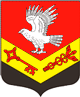 Муниципальное образование«ЗАНЕВСКОЕ ГОРОДСКОЕ ПОСЕЛЕНИЕ»Всеволожского муниципального района Ленинградской областиАДМИНИСТРАЦИЯПОСТАНОВЛЕНИЕ06.04.2018 г. 										№ 169 д. ЗаневкаО согласовании муниципальным бюджетным учреждениям совершения крупных сделокВ соответствии с  пунктами 10, 13 статьи 9.2 Федерального закона от 12.01.1996 № 7-ФЗ «О некоммерческих организациях», администрация муниципального образования «Заневское городское поселение» Всеволожского муниципального района Ленинградской области ПОСТАНОВЛЯЕТ: 	1. Установить, что сделки муниципальных бюджетных учреждений в отношении которых функции и полномочия учредителя осуществляет администрация МО «Заневское городское поселение» (далее - бюджетные учреждения), указанные в приложении к постановлению, и обладающие признаками крупных сделок, совершаемые в процессе их обычной уставной деятельности, на условиях, существенно не отличающихся от условий совершения аналогичных сделок, при условии соответствия таких сделок целям и предмету деятельности бюджетных учреждений, считаются согласованными администрацией МО «Заневское городское поселение».	2. Признать утратившим силу постановление администрации МО «Заневское городское поселение» от 16.06.2017 № 380 «О согласовании муниципальным бюджетным учреждениям совершения крупных сделок». 	3. Настоящее постановление подлежит опубликованию в средствах массовой информации.	4. Настоящее постановление вступает в силу со дня его официального опубликования в средствах массовой информации.	5. Контроль за исполнением настоящего постановления возложить на заместителя главы администрации по общим и социальным вопросам.Врио главы администрации                                                                            В.В. ГречицПриложениек постановлению администрацииот «06» апреля 2018 г. № 169Переченьсделок бюджетных учреждений1. Сделки, совершаемые в соответствии с Федеральным законом от 05.04.2013 № 44-ФЗ «О контрактной системе в сфере закупок товаров, работ, услуг для обеспечения государственных и муниципальных нужд»:1.1. Сделки по приобретению, изготовлению, монтажу, демонтажу и перевозке движимого имущества.1.2. Сделки по приобретению исключительных прав или прав на использование программ для электронных вычислительных машин (программ для ЭВМ).1.3. Сделки, совершаемые в соответствии с пунктами 8, 23, 29 части 1 статьи 93 Федерального закона от 05.04.2013 № 44-ФЗ «О контрактной системе в сфере закупок товаров, работ, услуг для обеспечения государственных и муниципальных нужд».1.4. Сделки по содержанию движимого и недвижимого имущества, принадлежащего на праве оперативного управления или находящегося в пользовании бюджетного учреждения, а также по благоустройству земельных участков, принадлежащих бюджетным учреждениям на праве постоянного (бессрочного) пользования.1.5. Договоры на оказание услуг по охране объектов недвижимости, находящихся в пользовании или оперативном управлении бюджетного учреждения.1.6. Внесение денежных средств в качестве обеспечения заявки на участие в закупке, обеспечения исполнения контракта, заключаемого по результатам проведения закупки.1.7. Сделки на выполнение работ по капитальному ремонту объектов недвижимости, находящихся в безвозмездном пользовании или оперативном управлении бюджетного учреждения.1.8. Сделки по заключению договоров аренды, субаренды на недвижимое имущество.1.9. Сделки по организации праздничных, культурно-массовых и спортивных мероприятий.1.10 Сделки по приобретению и печати полиграфической продукции.1.11. Договоры на оказание услуг по организации досуговых мероприятий для населения;1.12. Заключение договоров на оказание услуг телефонной связи;2. Сделки по реализации произведенных бюджетными учреждениями товаров.